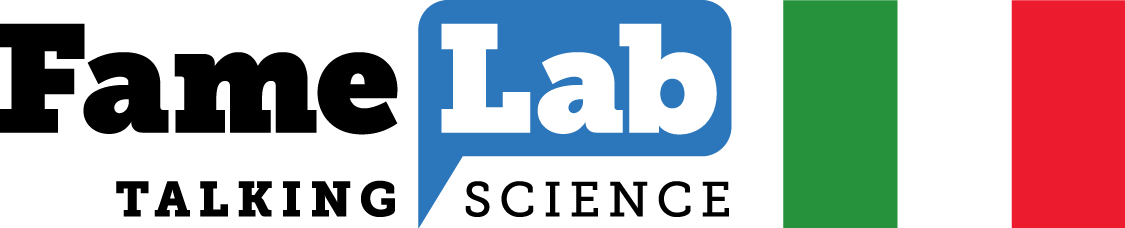 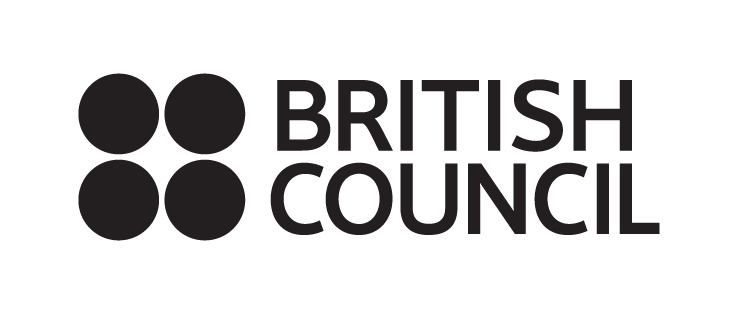 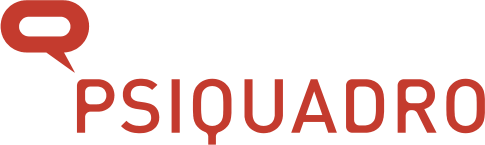 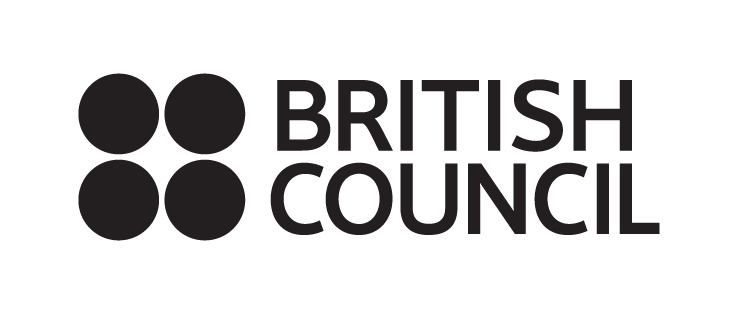 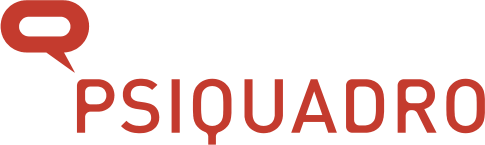 ALLEGATO 2 - FameLab ® Italia 2020Dichiarazione di impegno al versamento quota di adesione per svolgimento selezione localeIl/la sottoscritto/a ___________________________________________________________________nato/a a ______________________________________________________ il __________________C.F. _____________________________________________________________________________residente a _______________________________________________________________________ in ____________________________________________n. _________ CAP____________________rappresentante legale di _____________________________________________________________con sede legale a _________________________________________________________________  in ____________________________________________n. _________ CAP____________________Si impegna a versare la cifra di euro 4.000,00 (quattromila/00) + IVA come quota di adesione alla competizione per lo svolgimento della selezione locale di FameLab 2019.La fattura relativa alla quota di adesione verrà emessa il giorno della firma del contratto stipulato tra le parti relativo allo svolgimento della selezione locale. Tale fattura andrà saldata entro 30 giorni dall’emissione tramite bonifico bancario.Specifichiamo che il presente modulo e i dati richiesti verranno utilizzati dagli organizzatori solo nel caso in cui venga accolta la candidatura per ospitare la selezione locale.Luogo e Data, Timbro e firma per accettazione